Konkurs POZARZĄDOWY SURWIWAL 2019– JAK PRZETRWAĆ (I SIĘ ROZWIJAĆ)W POZARZĄDOWYM ŚWIECIE" - SYSTEM WSPIERANIA 3 SEKTORAW WOJEWÓDZTWIE POMORSKIM PRZEZ POMORSKĄ SIEĆ COP.”czyli dotacje na powstawanie i funkcjonowanie COPów
Zachęcamy do udziału w specjalnym konkursie „POZARZĄDOWY SURWIWAL 2019  – JAK PRZETRWAĆ (I SIĘ ROZWIJAĆ) W POZARZĄDOWYM ŚWIECIE" - SYSTEM WSPIERANIA 3 SEKTORA W WOJEWÓDZTWIE POMORSKIM PRZEZ POMORSKĄ SIEĆ COP.” organizowanym przez Pomorską Sieć Centrów Organizacji Pozarządowych i dofinansowanym ze środków Samorządu Województwa Pomorskiego.W ramach konkursu można się ubiegać o dofinansowanie do 9 000 złotych na realizację zadań w zakresie działalności na rzecz organizacji pozarządowych oraz podmiotów wymienionych w art. 3 ust. 3 Ustawy o działalności pożytku publicznego i o wolontariacie - tworzenie lokalnych partnerstw na rzecz III sektora oraz wspieranie działalności powiatowego Centrum Organizacji Pozarządowych.Dofinansowanie można przeznaczyć na wspieranie działalności istniejącego lub powstanie nowego powiatowego Centrum Organizacji Pozarządowy na obszarze powiatów, w których nie ma sfederowanych struktur wsparcia dla lokalnych NGO, tj. powiatów: . powiatów: pucki, starogardzki, bytowski, wejherowski, chojnicki, kościerski, tczewski, malborski, Miasto Powiat Gdynia, a w szczególności nowodworski, sztumski i człuchowski.Nabór wniosków o dotacje trwa od 22 lipca do 13 sierpnia 2019 roku.Aby złożyć wniosek do konkursu, należy zarejestrować/zalogować się na stronie: www.witkac.pl 
i wypełnić formularz on-line. Dodatkowe informacje na temat konkursu grantowego można uzyskać u:Organizatora – Pomorska Sieć Centrów Organizacji Pozarządowych
ul. Jeziorna 2/33, 83-300 Kartuzy, biuro@cop.pomorskie.pl, tel. 666 812 944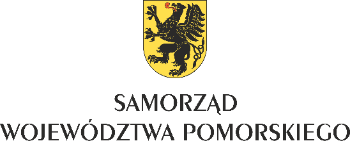 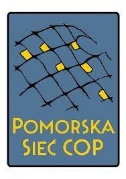 Konkurs grantowy na wsparcie rozwoju III sektora w województwie pomorskim jest organizowany przez Pomorską Sieć Centrów Organizacji Pozarządowych.Zadanie zostało dofinansowane ze środków Samorządu Województwa Pomorskiego.